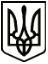 МЕНСЬКА МІСЬКА РАДАРОЗПОРЯДЖЕННЯ 03 листопада 2021 року	м.Мена	№ 392Про скликання 13 позачергової сесії Менської міської ради 8 скликання 	Враховуючи розпорядження міського голови від 03.11.2021 №390 «Про зупинення дії рішень виконавчого комітету», службову записку начальника Фінансового управління Менської міської ради А.П.Нерослик від 02.11.2021 щодо необхідності внесення змін до бюджету з метою уникнення протермінованої заборгованості та вирішення нагальних питань, службову записку заступника міського голови з питань діяльності виконавчих органів ради В.І.Гнипа від 02.11.2021 та 03.11.2021 щодо необхідності скликання позачергової сесії Менської міської ради з метою термінового розгляду питань стосовно затвердження тарифів на теплопостачання та прийняття відповідної програми щодо відшкодування різниці в тарифах з метою забезпечення безперебійного теплопостачання, та про внесення змін до рішення 36 сесії Менської міської ради 7 скликання №690; службову записку начальника відділу соціального захисту населення, сім’ї, молоді та охорони здоров’я М.В.Москальчук від 02.11.2021 та 03.11.2021 щодо необхідності термінового розгляду питання про затвердження плану покращення медичних послуг на 2021-2029 рр, та про передачу майна, керуючись ст. ст. 19, 20 Регламенту роботи Менської міської ради 8 скликання, п.п. 5, 6 ст. 46 та ст.59 Закону України Про місцеве самоврядування в Україні», постанови Кабінету Міністрів України від 11 березня 2020 року № 211 «Про запобігання поширенню на території України гострої респіраторної хвороби COVID-19, спричиненої коронавірусом SARS-CoV-2»:Скликати в період з 03 листопада 2021 року по 05 листопада 2021 року – 13 позачергову сесію Менської міської ради 8 скликання. Пленарне засідання 13 сесії Менської міської ради 8 скликання провести 05 листопада 2021 року о 09:00 в приміщенні конференц-залу Менської міської ради за адресою м. Мена, вул. Героїв АТО, 6 з додатковими обмежувальними заходами (забезпечення учасників засобами індивідуального захисту, а також дотримання відповідних санітарних та протиепідемічних заходів).Основні питання порядку денного пленарного засідання 13 сесії Менської міської ради 8 скликання: 4. Заступникам міського голови з питань діяльності виконавчих органів ради, начальнику Фінансового управління Менської міської ради в терміни, визначені Регламентом Менської міської ради 8 скликання, підготувати та подати погоджені проєкти рішень в системі електронного документообігу секретарю Менської міської ради для своєчасного опрацювання депутатами Менської міської ради та оприлюднення на сайті. 5. Відділу документування та забезпечення діяльності апарату ради та відділу цифрових трансформацій та комунікації Менської міської ради, в межах компетенції відділів, забезпечити вчасну підготовку матеріалів сесії, розміщення анонсів про пленарне засідання сесії, постійних депутатських комісій, а також проєктів рішень та рішень 13 сесії Менської міської ради 8 скликання та проінформувати депутатів Менської міської ради 8 скликання про дату та час пленарних засідань та засідань постійних депутатських комісій.6. Контроль за виконанням даного розпорядження залишаю за собою.Міський голова	Геннадій ПРИМАКОВПро встановлення тарифів на теплову енергію, її виробництво, транспортування та постачання, послуги з постачання теплової енергії, послуги з постачання гарячої води АКЦІОНЕРНОМУ ТОВАРИСТВУ «ОБЛТЕПЛОКОМУНЕНЕРГО» для потреб бюджетних установ, релігійних організацій, інших споживачів (крім населення)Відповідальний за підготовку проєкту рішення заступники міського голови з питань діяльності виконавчих органів ради С.М.Гаєвой, В.І.ГнипПро встановлення тарифів на теплову енергію, її виробництво, транспортування та постачання, послуги з постачання теплової енергії, послуги з постачання гарячої води АКЦІОНЕРНОМУ ТОВАРИСТВУ «ОБЛТЕПЛОКОМУНЕНЕРГО» для потреб населенняВідповідальний за підготовку проєкту рішення заступники міського голови з питань діяльності виконавчих органів ради С.М.Гаєвой, В.І.Гнип Про затвердження Програми відшкодування різниці в тарифах на послугу з постачання теплової енергії для населення Менської міської територіальної громади на 2021 - 2024 рокиВідповідальний за підготовку проєкту рішення заступник міського голови з питань діяльності виконавчих органів ради В.І.ГнипПро внесення змін до рішення другої сесії Менської міської ради восьмого скликання від 23 грудня 2020 року № 62 «Про бюджет Менської міської територіальної громади на 2021 рік». Відповідальний за підготовку проєкту рішення з даного питання є начальник Фінансового управління Менської міської ради А.П.НеросликПро внесення змін до рішення 36 сесії Менської міської ради 7 скликання від 26 грудня 2019 року № 690Відповідальні за підготовку проєкту рішення є начальник відділу земельних відносин, агропромислового комплексу та екології П.О.ТерентієвПро затвердження Плану покращення медичних послуг на 2021-2029 ррВідповідальні за підготовку проєкту рішення є провідний спеціаліст відділу соціального захисту населення, сім’ї, молоді та охорони здоров’я К.Г. БулкоПро надання згоди на прийняття майна у власність громадиВідповідальні за підготовку проєкту рішення є начальник відділу соціального захисту населення, сім’ї, молоді та охорони здоров’я М.В.Москальчук